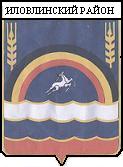            АДМИНИСТРАЦИЯ  ИЛОВЛИНСКОГО  МУНИЦИПАЛЬНОГО  РАЙОНА ВОЛГОГРАДСКОЙ  ОБЛАСТИ П О С Т А Н О В Л Е Н И Еот  09.10.2018  г.      № 769Об имущественной поддержке  субъектов малого и среднего предпринимательства при предоставлении муниципального имущества и об утверждении Порядка формирования, ведения и обязательного опубликования перечня муниципального имущества Иловлинского муниципального района Волгоградской области, свободного от прав третьих лиц (за исключением права хозяйственного ведения, права оперативного управления, а так же  имущественных прав субъектов малого и среднего предпринимательства), предусмотренного частью 4 статьи 18 Федерального закона «О развитии малого и среднего предпринимательства в Российской Федерации»В соответствии с Федеральными законами от 06.10.2003 г. № 131-ФЗ «Об общих принципах организации местного самоуправления в Российской Федерации», от 24.07.2007 г. № 209-ФЗ «О развитии малого и среднего предпринимательства в Российской Федерации», от 26.07.2006 г. № 135-ФЗ «О защите конкуренции», руководствуясь Постановлением Правительства Российской Федерации от 21.08.2010 г. № 645 «Об имущественной поддержке субъектов малого и среднего предпринимательства при представлении федерального имущества» (в ред. Постановления Правительства РФ от 01.12.2016 г. № 1283), приказом Министерства экономического развития Российской Федерации от 20 апреля 2016 г. № 264 «Об утверждении Порядка представления сведений об утвержденных перечнях государственного имущества и муниципального имущества, указанных в части 4 статьи 18 Федерального закона «О развитии малого и среднего предпринимательства в Российской Федерации», руководствуясь Уставом Иловлинского муниципального района, Положением «О порядке  управления  и  распоряжения  муниципальной  собственностью Иловлинского муниципального района», утверждённым решением Иловлинской районной Думы от 15.12.2017 г. № 49/294, администрация Иловлинского муниципального района п о с т а н о в л я е т:1.  Установить, что Администрация Иловлинского муниципального района Волгоградской области, в лице отдела по управлению муниципальным имуществом и землепользованию (далее – Отдел), является муниципальным органом местного самоуправления, уполномоченным осуществлять:- формирование, ведение (в том числе ежегодное дополнение) и обязательное опубликование перечня муниципального имущества Иловлинского муниципального района Волгоградской области, свободного от прав третьих лиц (за исключением права хозяйственного ведения, права оперативного управления, а так же имущественных прав субъектов малого и среднего предпринимательства), предусмотренного частью 4 статьи 18 Федерального закона от 24.07.2007 г. № 209-ФЗ «О развитии малого и среднего предпринимательства в Российской Федерации» (далее соответственно - муниципальное имущество, перечень), в целях предоставления муниципального имущества во владение и (или) пользование на долгосрочной основе предназначенного субъектам малого и среднего предпринимательства и организациям, образующим инфраструктуру поддержки субъектов малого и среднего предпринимательства;-  предоставление в установленном порядке движимого и недвижимого муниципального имущества (за исключением права хозяйственного ведения, права оперативного управления, а так же имущественных прав субъектов малого и среднего предпринимательства), включенного в перечень, во владение и (или) пользование на долгосрочной основе субъектам малого и среднего предпринимательства и организациям, образующим инфраструктуру поддержки субъектов малого и среднего предпринимательства.2. Утвердить прилагаемый Порядок формирования, ведения и обязательного опубликования перечня муниципального имущества Иловлинского муниципального района Волгоградской области, свободного от прав третьих лиц (за исключением права хозяйственного ведения, права оперативного управления, а так же  имущественных прав субъектов малого и среднего предпринимательства), предусмотренного частью 4 статьи 18 Федерального закона «О развитии малого и среднего предпринимательства в Российской Федерации» (далее именуется – Порядок).3. При проведении конкурсов и аукционов на право заключения договоров аренды с субъектами малого и среднего предпринимательства в отношении муниципального имущества, включенного в перечень, стартовый размер арендной платы определяется на основании отчета об оценке рыночной арендной платы, подготовленного в соответствии с законодательством Российской Федерации об оценочной деятельности.4. В течение года с даты включения муниципального имущества в перечень объявляется аукцион (конкурс) на право заключения договора, предусматривающего переход прав владения и (или) пользования в отношении указанного имущества, среди субъектов малого и среднего предпринимательства и организаций, образующих инфраструктуру поддержки субъектов малого и среднего предпринимательства, или осуществляется предоставление такого имущества по заявлению указанных лиц в случаях, предусмотренных Федеральным законом «О защите конкуренции».5. При заключении с субъектами малого и среднего предпринимательства договоров аренды в отношении муниципального имущества Иловлинского муниципального района, включенного в перечень, предусматривать следующие условия:а) срок договора аренды составляет не менее 5 лет;б) арендная плата вносится в следующем порядке:в первый год аренды  -  40 процентов размера арендной платы;во второй год аренды -  60 процентов размера арендной платы;в  третий год аренды  -  80 процентов размера арендной платы;в четвертый год аренды и далее - 100 процентов размера арендной платы.6. Признать утратившим силу постановление администрации Иловлинского муниципального района Волгоградской области от  14.03.2017  г. № 251 «Об имущественной поддержке  субъектов малого и среднего предпринимательства при представлении муниципального имущества».7. Настоящее постановление подлежит опубликованию в официальных средствах массовой информации в установленном порядке.8. Настоящее постановление вступает в силу со дня его официального опубликования.9. Контроль за исполнением настоящего постановления возложить на заместителя главы администрации Иловлинского муниципального района Бурдыко Н.В.Глава администрации Иловлинского муниципального  района                                                                          И.С. ГельУтверждёнпостановлением администрацииИловлинского муниципального района Волгоградской областиот  09.10.2018 г. № 769 Порядок формирования, ведения и обязательного опубликования перечня муниципального имущества Иловлинского муниципального района Волгоградской области, свободного от прав третьих лиц (за исключением права хозяйственного ведения, права оперативного управления, а так же  имущественных прав субъектов малого и среднего предпринимательства), предусмотренного частью 4 статьи 18 Федерального закона «О развитии малого и среднего предпринимательства в Российской Федерации».1. Настоящий Порядок устанавливает правила формирования, ведения (в том числе ежегодного дополнения) и обязательного опубликования перечня муниципального имущества Иловлинского муниципального района Волгоградской области, свободного от прав третьих лиц (за исключением права хозяйственного ведения, права оперативного управления, а также имущественных прав субъектов малого и среднего предпринимательства), предусмотренного частью 4 статьи 18 Федерального закона от 24 июля 2007 г. № 209-ФЗ «О развитии малого и среднего предпринимательства в Российской Федерации» (далее именуется - Перечень), в целях предоставления  муниципального имущества Иловлинского муниципального района Волгоградской области, в том числе земельных участков, находящихся в собственности Иловлинского муниципального района Волгоградской области, свободного от прав третьих лиц (за исключением права хозяйственного ведения, права оперативного управления, а также имущественных прав субъектов малого и среднего предпринимательства) (далее именуется – муниципальное имущество), во владение и (или) в пользование на долгосрочной основе субъектам малого и среднего предпринимательства и организациям, образующим инфраструктуру поддержки субъектов малого и среднего предпринимательства.2. В Перечень включается имущество, находящееся в собственности Иловлинского муниципального района Волгоградской области, в том числе земельные участки, здания, строения, сооружения, нежилые помещения, оборудование, машины, механизмы, установки, транспортные средства, инвентарь, инструменты, и свободное от прав третьих лиц (за исключением права хозяйственного ведения, права оперативного управления, а так же имущественных прав субъектов малого и среднего предпринимательства).Муниципальное имущество, включенное в Перечень, может быть использовано только в целях предоставления его во владение и (или) в пользование на долгосрочной основе субъектам малого и среднего предпринимательства, осуществляющим предпринимательскую деятельность на территории Иловлинского муниципального района Волгоградской области, и организациям, образующим инфраструктуру поддержки субъектов малого и среднего предпринимательства Иловлинского муниципального района  Волгоградской  области.3. Муниципальное имущество, включенное в перечни, указанные в части 4 статьи 18 Федерального закона от 24 июля 2007 года N 209-ФЗ «О развитии малого и среднего предпринимательства в Российской Федерации», не подлежит отчуждению в частную собственность, за исключением возмездного отчуждения такого имущества в собственность субъектов малого и среднего предпринимательства в соответствии с частью 2.1 статьи 9 Федерального закона от 22 июля 2008 года N 159-ФЗ «Об особенностях отчуждения недвижимого имущества, находящегося в государственной собственности субъектов Российской Федерации или в муниципальной собственности и арендуемого субъектами малого и среднего предпринимательства, и о внесении изменений в отдельные законодательные акты Российской Федерации».4. Текущую работу по выполнению требований настоящего Порядка  осуществляет отдел по управлению муниципальным имуществом и землепользованию администрации Иловлинского муниципального района Волгоградской области (далее - Отдел).5. Муниципальное имущество, включенное в Перечень, сформированный и опубликованный в соответствии с настоящим Порядком, служит для оказания имущественной поддержки субъектов малого и среднего предпринимательства и организациям, образующим инфраструктуру поддержки субъектов малого и среднего предпринимательства. Указанное имущество может использоваться исключительно по целевому назначению.6. Предоставление в аренду муниципального имущества, предназначенного для оказания имущественной поддержки субъектам малого и среднего предпринимательства и организациям, образующим инфраструктуру поддержки субъектов малого и среднего предпринимательства, включенного в Перечень муниципального имущества, осуществляется в соответствии со статьей 17.1 Федерального закона от 26.07.2006 г. № 135-ФЗ «О защите конкуренции» и приказом Федеральной антимонопольной службы от 10.02.2010 г. № 67.6.1. Арендная плата за пользование муниципальным имуществом из Перечня муниципального имущества устанавливается в соответствии с Методикой по определению арендной платы за объекты, относящиеся к муниципальной собственности Иловлинского муниципального района Волгоградской области, утвержденной постановлением администрации Иловлинского муниципального района Волгоградской области от 03.10.2016 г. № 1216.6.2. Отдел обязан инициировать в установленном порядке действия по передаче имущества, включенного в Перечень, во владение или пользование субъекту МСП и организациям, образующим инфраструктуру поддержки субъектов малого и среднего предпринимательстваФакт отнесения лица, претендующего на приобретение во владение или в пользование имущества, включенного в Перечень, к субъектам МСП и организациям, образующим инфраструктуру поддержки субъектов малого и среднего предпринимательства, подтверждается наличием сведений о таком лице в едином реестре субъектов малого и среднего предпринимательства, размещенном на официальном сайте Федеральной налоговой службы.         В случае, если в отношении имущества, включенного в Перечень, вне периода приема заявок на участие в аукционе поступает обращение потенциального арендатора о заключении договора аренды Отдел:         - готовит документы для заключения договора аренды с указанным лицом, если оно имеет право на заключение договора аренды без проведения торгов;         - осуществляет подготовку к проведению аукциона, объявляет аукцион и направляет указанному заявителю предложение принять участие в аукционе на право заключения договора аренды.          Заключение договоров аренды, договоров безвозмездного пользования, договоров доверительного управления имуществом, иных договоров, предусматривающих переход прав владения или пользования в отношении  муниципального имущества, включенного в Перечень, может быть осуществлено только по результатам проведения конкурсов или аукционов на право заключения этих договоров, за исключением случаев, предусмотренных Федеральным законом № 135-ФЗ.7. В Перечень вносятся сведения о муниципальном имуществе, соответствующем следующим критериям:1) муниципальное имущество свободно от прав третьих лиц (за исключением права хозяйственного ведения, права оперативного управления, а также имущественных прав субъектов малого и среднего предпринимательства);2)   муниципальное имущество не ограничено в обороте;3) муниципальное имущество не является объектом религиозного назначения;4) муниципальное имущество не является объектом незавершенного строительства;5) в отношении муниципального имущества не принято решение в установленном порядке о предоставлении его иным лицам;6) муниципальное имущество не включено в программу приватизации (продажи) муниципального имущества Иловлинского муниципального района Волгоградской области на текущий финансовый год и на плановый период;7) муниципальное имущество не признано аварийным и подлежащим сносу или реконструкции;8) муниципальное имущество не включено в Перечень муниципального имущества Иловлинского муниципального района Волгоградской области, свободного от прав третьих лиц, предназначенного для предоставления на долгосрочной основе социально ориентированным некоммерческим организациям.В Перечень не вносятся сведения о земельных участках, предусмотренных подпунктами 1 - 10, 13 - 15, 18 и 19 пункта 8 статьи 39.11 Земельного кодекса Российской Федерации (за исключением сведений о земельных участках, предоставленных в аренду субъектам малого и среднего предпринимательства), а также земельных участках, предназначенных для ведения личного подсобного хозяйства, огородничества, садоводства, индивидуального жилищного строительства.8. Объекты муниципального недвижимого имущества Иловлинского муниципального района Волгоградской области, включенные в перечень, должны использоваться исключительно для предоставления в пользование на долгосрочной основе субъектам малого и среднего предпринимательства и организациям, образующим инфраструктуру поддержки субъектов малого и среднего предпринимательства, и не подлежат продаже, переуступке прав пользования ими, передаче прав пользования ими в залог и внесению прав пользования таким имуществом в уставный капитал любых других субъектов хозяйственной деятельности, за исключением возмездного отчуждения такого имущества в собственность субъектов малого и среднего предпринимательства в соответствии с частью 2.1 статьи 9 Федерального закона от 22 июля 2008 г. N 159-ФЗ «Об особенностях отчуждения недвижимого имущества, находящегося в государственной собственности субъектов Российской Федерации или в муниципальной собственности и арендуемого субъектами малого и среднего предпринимательства, и о внесении изменений в отдельные законодательные акты Российской Федерации».9. Внесение сведений о муниципальном имуществе в Перечень (в том числе ежегодное дополнение), а также исключение сведений о муниципальном имуществе из Перечня осуществляются постановлением администрации Иловлинского муниципального района об утверждении Перечня или о внесении в него изменений на основе предложений Отдела по управлению муниципальным имуществом и землепользованию.10. Внесение в перечень изменений, не предусматривающих исключения из Перечня муниципального имущества, осуществляется не позднее 10 рабочих дней с даты внесения соответствующих изменений в реестр объектов муниципальной собственности  Иловлинского муниципального района Волгоградской области.11. По сведениям, представленным Отделом, администрация Иловлинского муниципального района вправе исключить сведения о муниципальном имуществе из Перечня в следующих случаях:1) если в течение 2 лет со дня включения сведений о муниципальном имуществе в Перечень в отношении такого имущества от субъектов малого и среднего предпринимательства или организаций, образующих инфраструктуру поддержки субъектов малого и среднего предпринимательства, не поступило:а) ни одной заявки на участие в аукционе (конкурсе) на право заключения договора, предусматривающего переход прав владения и (или) пользования в отношении муниципального имущества;б) ни одного заявления о предоставлении муниципального имущества, в отношении которого заключение указанного договора может быть осуществлено без проведения аукциона (конкурса) в случаях, предусмотренных Федеральным законом от 26 июля 2006 г. № 135-ФЗ «О защите конкуренции».2) право муниципальной собственности на имущество прекращено по решению суда, в результате гибели или уничтожения, передачей в собственность другого публично-правового образования или в ином установленном законом порядке;3) выкуп имущества субъектом МСП или организациями, образующими инфраструктуру поддержки субъектов малого и среднего предпринимательства, арендующими данное имущество, в соответствии с Федеральным законом от 22.07.2008 № 159-ФЗ «Об особенностях отчуждения недвижимого имущества, находящегося в государственной собственности субъектов Российской Федерации или в муниципальной собственности и арендуемого субъектами малого и среднего предпринимательства, и о внесении изменений в отдельные законодательные акты Российской Федерации»; 4) в случае признания зданий, в которых расположены включенные в перечень объекты муниципального недвижимого имущества Иловлинского муниципального района Волгоградской области, аварийными и подлежащими сносу или реконструкции;5) в случае принятия органами местного самоуправления Иловлинского муниципального района Волгоградской области решения об использовании объектов муниципального недвижимого имущества Иловлинского муниципального района Волгоградской области для муниципальных нужд либо иных целей;6) в случае прекращения на объекты муниципального недвижимого имущества Иловлинского муниципального района Волгоградской области права муниципальной собственности Иловлинского муниципального района Волгоградской области.12. Сведения о муниципальном имуществе вносятся в Перечень в составе и по форме, которые установлены в соответствии с частью 4.4 статьи 18 Федерального закона от 24.07.201007 г. № 209-ФЗ «О развитии малого и среднего предпринимательства в Российской Федерации».13. Сведения о муниципальном имуществе группируются в перечне по  видам имущества (недвижимое имущество (в том числе единый недвижимый комплекс), движимое имущество).14. Ведение перечня осуществляется Отделом в электронной форме.15. Перечень и внесенные в него изменения подлежат:а) обязательному опубликованию в районной газете «Донской вестник» - в течение 10 рабочих дней со дня утверждения;б) размещению на официальном сайте администрации Иловлинского муниципального района в информационно-телекоммуникационной сети «Интернет» (в том числе в форме открытых данных) - в течение 3 рабочих дней со дня утверждения.